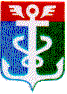 РОССИЙСКАЯ ФЕДЕРАЦИЯПРИМОРСКИЙ КРАЙ
ДУМА НАХОДКИНСКОГО ГОРОДСКОГО ОКРУГАРЕШЕНИЕ__.__.2023                             	                                                                            ПРОЕКТО внесении изменений в решение Думы Находкинского городского округа от 31.05.2023 № 134 «Об установлении границ общественной организации «Территориальное общественное самоуправление «Багульник» Находкинского городского округа»Дума Находкинского городского округаР Е Ш И Л А:Внести в решение Думы Находкинского городского округа от 31.05.2023 № 134 «Об установлении границ общественной организации «Территориальное общественное самоуправление «Багульник» следующие изменения:1) наименование изложить в следующей редакции: «Об установлении границ «Территориального общественного самоуправления «Багульник» Находкинского городского округа»;2) в части 1:    в абзаце первом слова «общественной организации «Территориальное общественное самоуправление «Багульник» Находкинского городского округа», расположенной» заменить словами «Территориального общественного самоуправления «Багульник» Находкинского городского округа», расположенного»;в абзаце третьем слова «общественной организации «Территориальное общественное самоуправление «Багульник» Находкинского городского округа» заменить словами «Территориального общественного самоуправления «Багульник» Находкинского городского округа». 2. Настоящее решение вступает в силу со дня его принятия.Председатель Думы 		     			                                    А.В. Кузнецов